Портрет наставникаФамилия, имя, отчество: Батищева Антонина ПавловнаДолжность: учитель начальных классовОбразовательная организация: МОБУ лицей № 33Дата рождения: 08.01.1975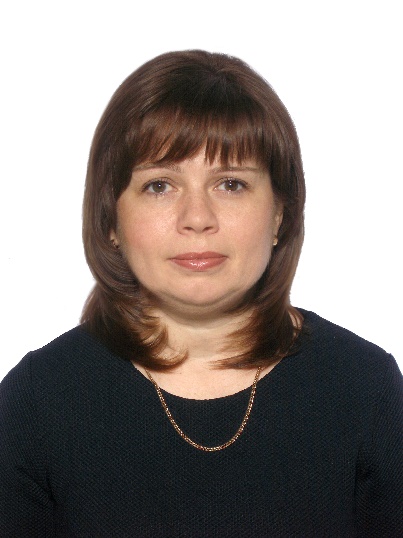 Электронная почта наставника600941@mail.ruСтаж работы учителем10 летКвалификационная категориявысшаяПочетные звания и наградыне имеетНазвание и дата окончания учреждения профессионального образованияТаганрогский государственный педагогический институт, 1996 г.Специальность (квалификация)Учитель математики и физикиДополнительное профессиональное образованиеПрофессиональная переподготовка по программе «Методика организации образовательного процесса в начальном общем образовании»Рабочий адрес с индексом347917, Ростовская область, г. Таганрог ул. Маршала Жукова, 146-аРабочий телефон8 (8634) 60-25-82Ссылка на личный сайт в сети Интернетhttps://infourok.ru/user/batischeva-antonina-pavlovna Документ, устанавливающий статус «наставник» (реквизиты приказа)Приказ МОБУ лицея № 33 от 26.08.2021 № 555